Приложение к письму Ростехнадзора  от ___ декабря 2022 г. № _________УРОКИ, ИЗВЛЕЧЕННЫЕ ИЗ АВАРИИДата происшествия:13.01.2021Наименование организации:Муниципальное казенное предприятие «Притоболье»Ведомственная принадлежность:Место аварии:Курганская область, Притобольный район, село Межборное, улица Сосновая, 1 Вид аварии:Разрушение (взрыв) водогрейного котла которое привело к выходу из строя источников тепловой энергии или тепловых сетей на срок 3 суток и болееКраткое описание аварии:12 января 2021 года в 20-00 часов местного времени машинист-кочегар котельной с. Межборное Пупков Максим Михайлович принял смену от машиниста-кочегара котельной Сычева Алексея Викторовича. На момент принятия смены в работе находились: - водогрейный основной котел (КВр – 0,4),- 2 сетевых насоса. В 22-30 директор МКП «Притоболье» Ильин В.Н. дал устное распоряжение машинисту-кочегару Пупкову М.М. установить колосники в резервный котел, а после установки колосников произвести пуск резервного котла. Машинист-кочегар Пупков М.М. установив колосники, приступил к растопке резервного котла. Ранее машинист-кочегар Пупков М.М. самостоятельно пуск котла не производил, инструкции по эксплуатации водогрейного котла, производственной инструкции в котельной отсутствуют. Пупков М.М. загрузил топливо (каменный уголь) в топку котла и произвел его розжиг. При растопке котла машинист-кочегар Пупков М.М. заметил, что положение рукоятки шарового крана КШ-40 на выходе воды из водогрейного резервного котла КВр-0,2  было перпендикулярно ходу движения среды, но не придал этому значения. После пуска резервного котла в работу машинистом-кочегаром Пупковым М.М. запись в сменном журнале сделана не была (в связи с отсутствием журнала). Около 02:00 часов 13.01.2021 произошло разрушение котла №2 (резервного). Пароводяной смесью  и в результате разрушения стен и потолочного перекрытия здания котельной травмирован машинист-кочегар Пупков М.М.Последствия аварии:Разрушение котла №2 (резервного). Разрушение здания котельной. Пароводяной смесью  и в результате разрушения стен и потолочного перекрытия здания котельной травмирован машинист-кочегар Пупков М.М.Нарушение теплоснабжения потребителей тепловой энергии:  здание школы, здание детского сада, здание столовой и здание сельского дома культуры на срок более 3-х суток.1. Технические причины аварии:При растопке резервного котла не были проведены следующие необходимые действия, предусмотренные Правилами технической эксплуатации тепловых энергоустановок:- не проверено открытие запорной арматуры на трубопроводах, подведенных к резервному котлу КВр-0,2. Запорная арматура была закрыта.Резервный водогрейный котел КВр-0,2  в котельной с. Межборное эксплуатировался без установленного на него предохранительного устройства. 2. Организационные причины аварии:Установка основного и вспомогательного оборудования котельной выполнена без проектной документации, котельная не допущена в эксплуатацию органами государственного энергетического надзора. При монтаже котельного оборудования не были установлены предохранительные клапаны на каждый водогрейный котел. Эксплуатация котельной осуществлялась не подготовленным в установленном порядке руководящим и оперативным персоналом. В организации не назначены ответственный за эксплуатацию тепловых энергоустановок и его заместитель.  В котельной отсутствовала необходимая техническая документация по эксплуатации тепловых энергоустановок, производственные инструкции, другая техническая документация. Не проводилось техническое освидетельствование тепловых энергоустановок, зданий и сооружений, режимо-наладочные испытания. Оперативный персонал в установленном порядке не проходил стажировку по эксплуатации тепловых энергоустановок, не знает порядка действий при растопке котла и действий  при возникновении аварийных ситуаций. Не проводились обязательные инструктажи с оперативным персоналом.3. Технические мероприятия:Установка теплоэнергетического оборудования в котельную  в соответствии с разработанной  проектной документацией.Провести пуско-наладочные работы на теплоэнергетическом оборудовании котельной.Установить  КИПиА (манометры, термометры), прошедшие поверку в установленном порядке.4. Организационные мероприятия:Получить разрешение на допуск тепловых энергоустановок отопительной водогрейной котельной с.Межборное в органах, осуществляющих федеральный государственный энергетический надзор в сфере теплоснабжения на данном объекте.После монтажа котельной провести техническое освидетельствование тепловых энергоустановок (водогрейных котлов). Ответственному за исправное состояние и безопасную эксплуатацию тепловых энергоустановок МКП «Притоболье» обеспечить:- содержание тепловых энергоустановок в работоспособном и технически исправном состоянии; эксплуатацию их в соответствии с требованиями Правил технической эксплуатации тепловых энергоустановок, правил техники безопасности и другой нормативно-технической документацией;- приемку и допуск в эксплуатацию новых и реконструируемых тепловых энергоустановок.Рабочие места обеспечить необходимыми инструкциями, составленными в соответствии с требованиями Правил технической эксплуатации тепловых энергоустановок, на основе заводских и проектных данных, типовых инструкций и других нормативно-технических документов, опыта эксплуатации и результатов испытаний оборудования, а также с учетом местных условий.Разработать должностные инструкции персонала по каждому рабочему месту, в которых должны быть указаны:- перечень инструкций и другой нормативно-технической документации, схем установок, знание которых обязательно для работника;- права, обязанности и ответственность работника;- взаимоотношения работника с вышестоящим, подчиненным и другим связанным по работе персоналом. Обеспечить котельные МКП «Притоболье» инструкциями по эксплуатации тепловых энергоустановок (водогрейных котлов), в которых отражены:- краткое техническое описание энергоустановки;- критерии и пределы безопасного состояния и режимов работы;- порядок подготовки к пуску, пуск, остановка во время эксплуатации и при устранении нарушений в работе;- порядок технического обслуживания.Управленческим персоналом МКП «Притоболье» в соответствии с установленными графиками осмотров и обходов оборудования провести проверки оперативной документации и принять необходимые меры к устранению дефектов и нарушений в работе оборудования и персонала. Обеспечить оперативным персоналом котельных ведение оперативной документации, перечень которой приведен в Приложении №4 к Правилам технической эксплуатации тепловых энергоустановок.Разработать инструкции по безопасной эксплуатации тепловых энергоустановок, в которых должны быть указаны общие требования безопасности, требования безопасности перед началом работы, во время работы, в аварийных ситуациях и по окончании работы.Разработать систему организационных и технических мероприятий по предотвращению воздействия на работников опасных и вредных производственных факторов при работе по эксплуатации тепловых энергоустановок.Руководителю МКП «Притоболье» определить функциональные обязанности лиц из оперативного, оперативно-технического и другого персонала, их взаимоотношения и ответственность по должности. Разработать графики осмотров и технических освидетельствований тепловых энергоустановок.С оперативном персоналом котельных провести:-  внеплановый и целевой инструктажи по безопасности труда, а также инструктаж по пожарной безопасности;- внеочередную проверку знаний правил, норм по охране труда, правил технической эксплуатации, пожарной безопасности;- внеплановую контрольную противоаварийную и противопожарную тренировки. Разработать план стажировки принятых на работу машинистов-кочегаров, проводимой под руководством опытного обучающего работника.Оформить распорядительным документом руководителя МКП «Притоболье» допуск машинистов-кочегаров к самостоятельной работе. Руководителю МКП «Притоболье» определить порядок допуска персонала к управлению теплоэнергетическим оборудованием при длительном простое оборудования (консервации и др.) либо изменениях условий эксплуатации. Провести проверку знаний Правил технической эксплуатации тепловых энергоустановок у ответственных за исправное состояний безопасную эксплуатацию тепловых энергоустановок МКП «Притоболье», их заместителей,  в обязанности которых входит контроль за эксплуатацией тепловых энергоустановок, проводится в комиссии  органов государственного энергетического надзора.Для непосредственного выполнения функций по эксплуатации тепловых энергоустановок руководителю МКП «Притоболье» назначить ответственного за исправное состояние и безопасную эксплуатацию тепловых энергоустановок организации и его заместителя из числа управленческого персонала или специалистов со специальным теплоэнергетическим образованием после проверки знаний Правил технической эксплуатации тепловых энергоустановок, правил техники безопасности и инструкций.В котельных МКП «Притоболье» обеспечить обозначения и нумерацию оборудования, запорной, регулирующей и предохранительной арматуры в схемах, чертежах и инструкциях, которые должны соответствовать обозначениям и номерам, выполненным в натуре.Обеспечить штат МКП «Притоболье» подготовленным электротехническим персоналом.Руководителю МКП «Притоболье» назначить ответственного за электрохозяйство предприятия.Обеспечить I категорию надежности электроснабжения всех котельных МКП «Притоболье».5. Извлеченные уроки:Растопку котла производить строго в соответствии с инструкцией по эксплуатации котла.Обязательна установка предохранительных устройств на котлах.Ведение технической документации котельной, проведение проверки знаний, обучения, стажировки рабочих и специалистов, эксплуатацию тепловых энергоустановок осуществлять в строгом соответствии с Правилами технической эксплуатации тепловых энергоустановок, утверждёнными приказом Минэнерго РФ от 24.03.2003 №115.6. Фото места происшествия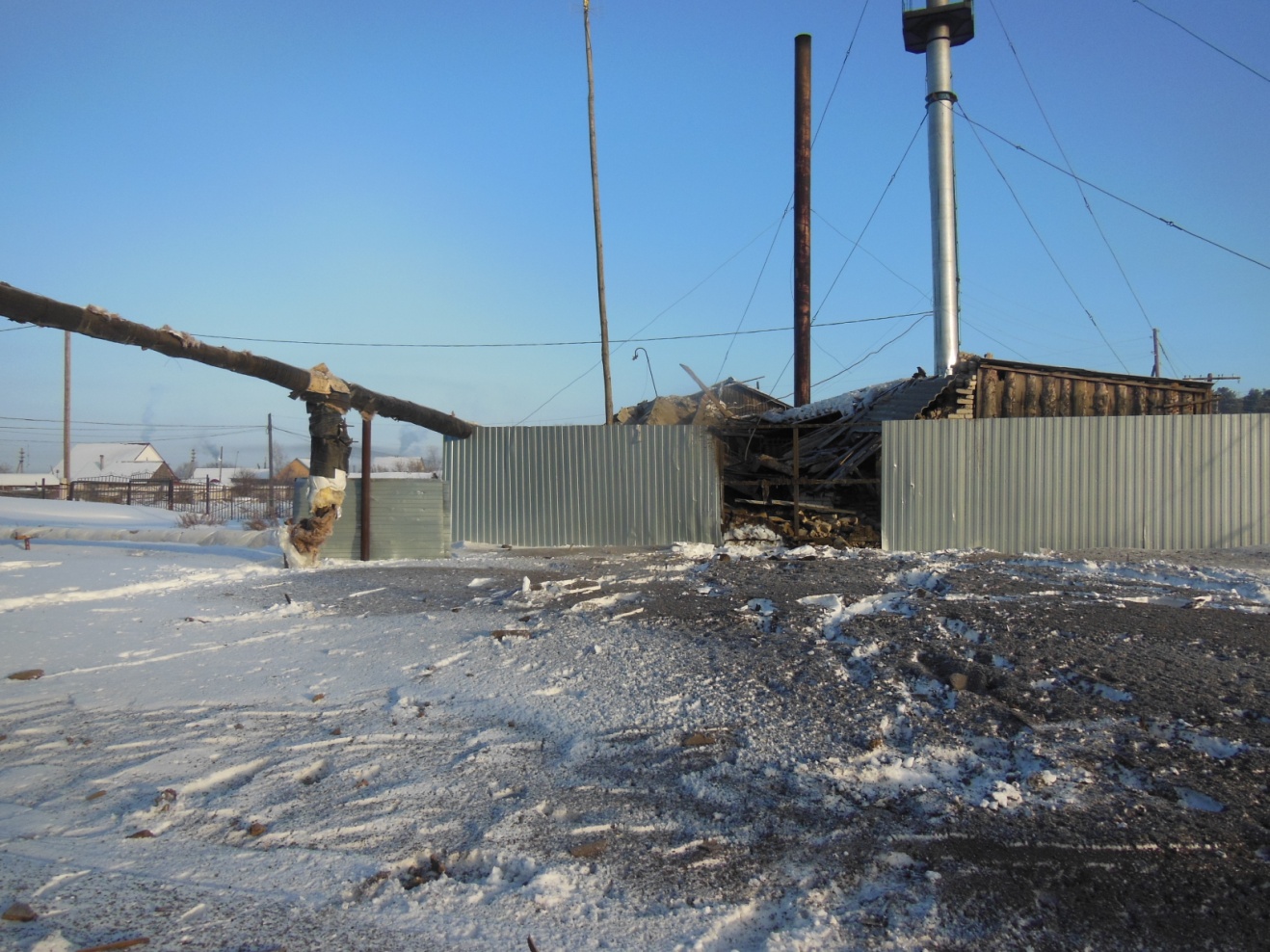 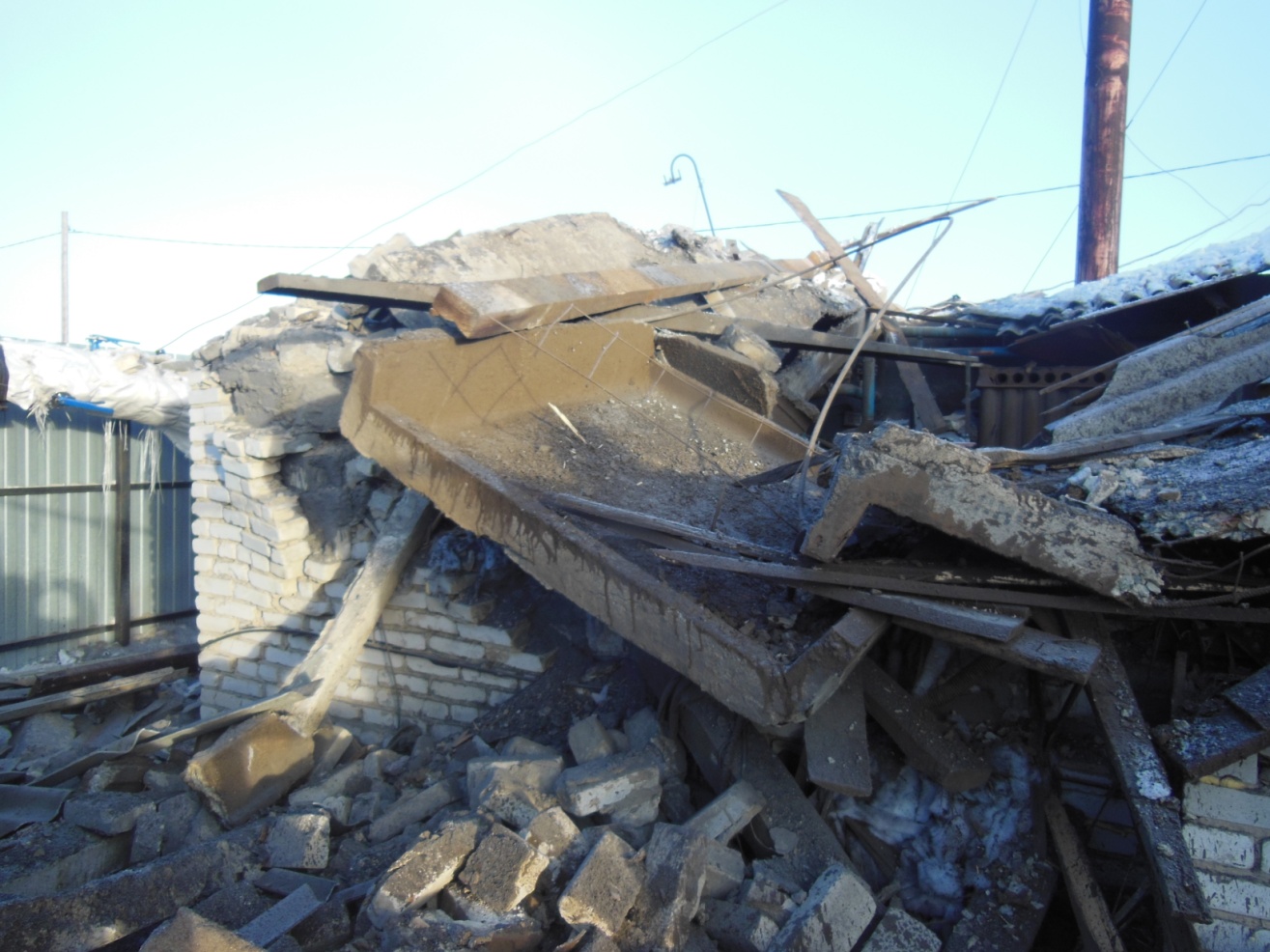 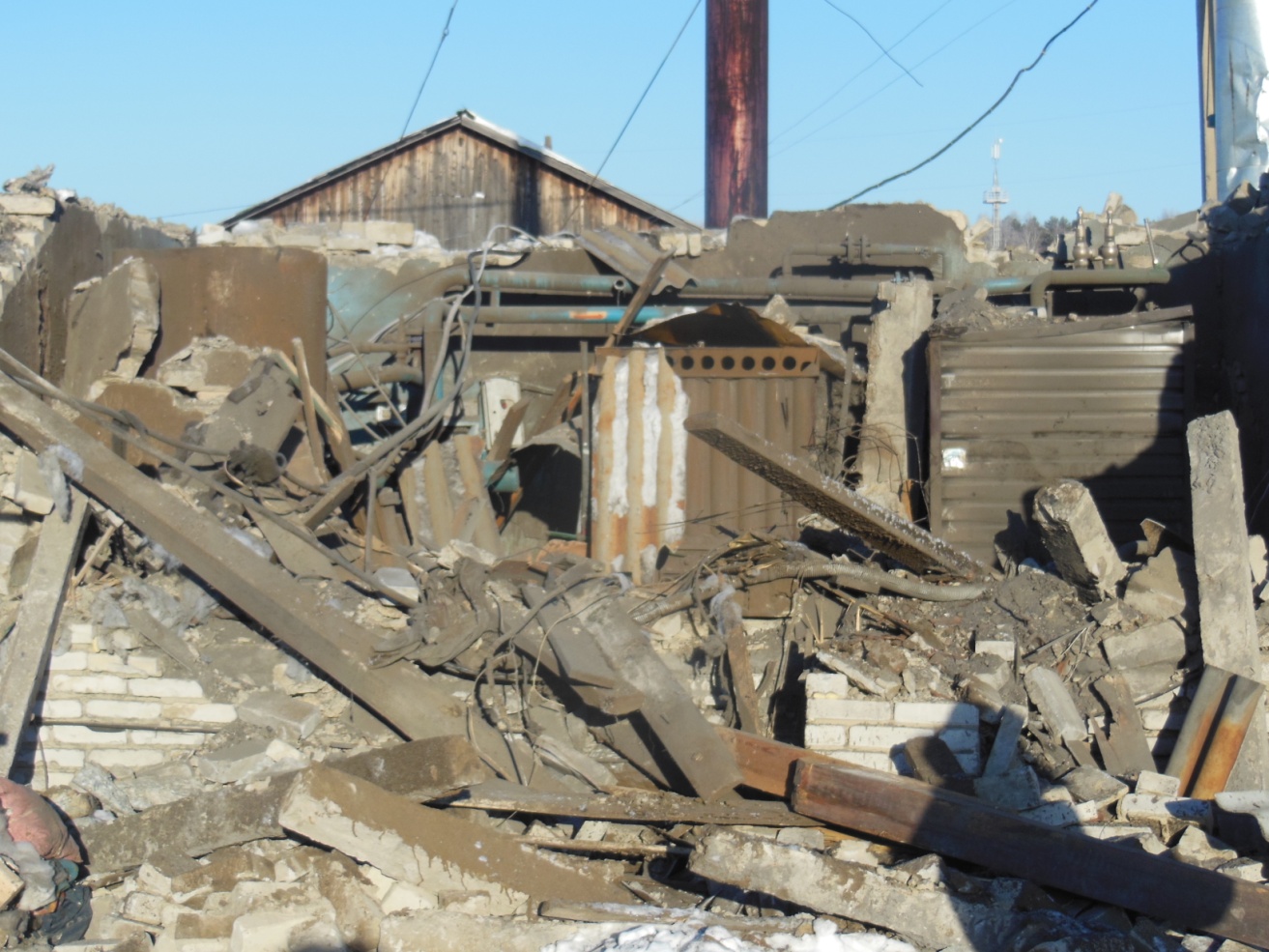 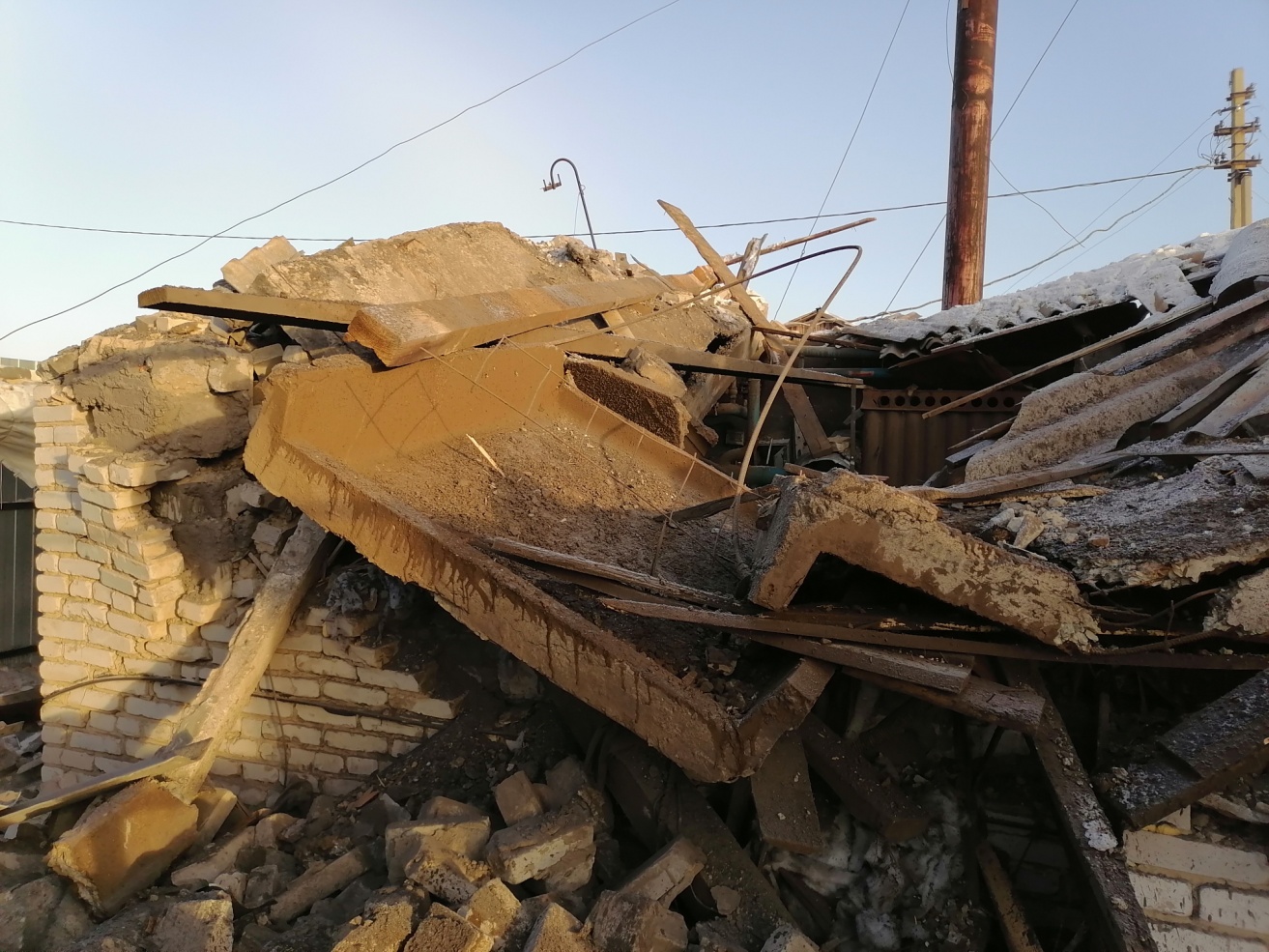 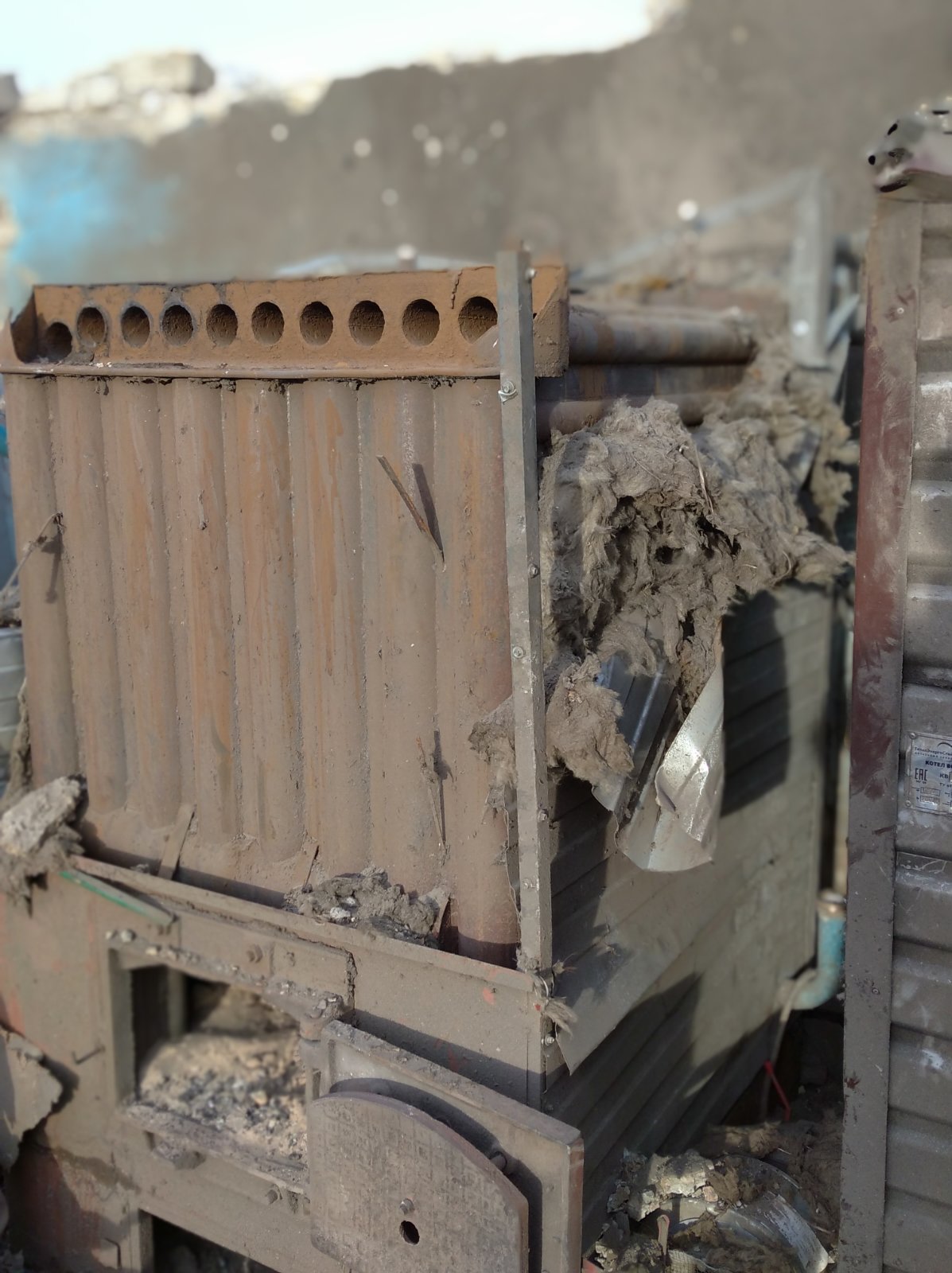 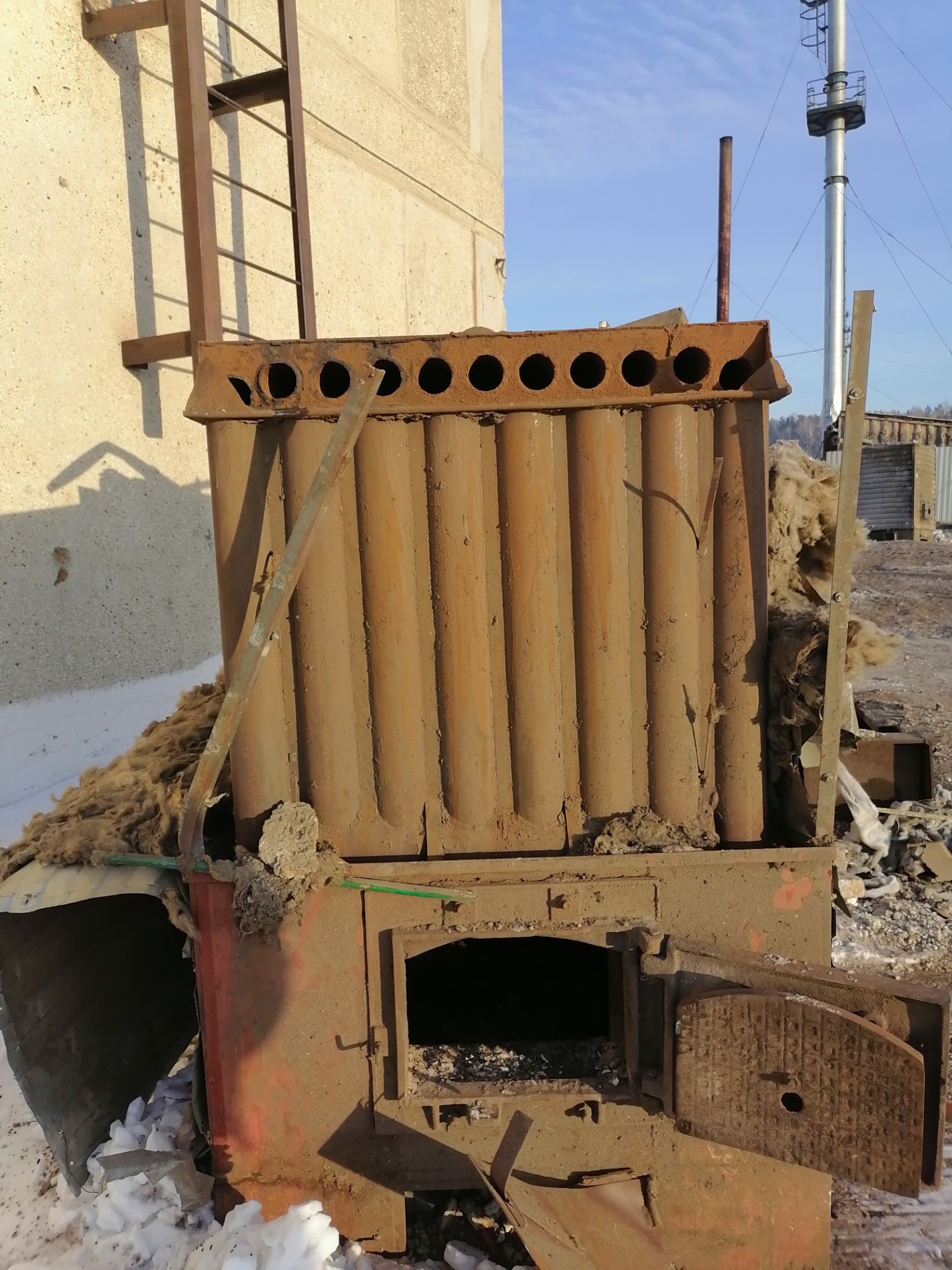 